Clergy Ministerial Development Review [MDR]Ministry Development PlanExample and Template documentTo be used in the Year 1 process.January 2023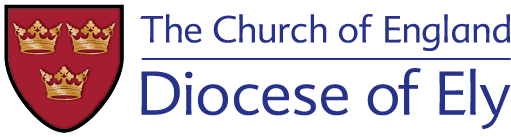 Ministry Development Plan - Example Ministry Development Plan - TemplatePlease note that resources identified in this Ministry Development Plan will help target the use of your Clergy Ministerial Development (CMD) allowance and other CMD resources that may be available through the Diocese.  If you  would like a  conversation about your development plan, please contact the Deputy Director of Mission and Ministry (peter.leech@elydiocese.org)Name (Reviewee)Date of ReviewName (Reviewer)Date of PlanDevelopments I want to see (identified through MDR conversation)Changes that need to happenTraining and what will you do to achieve this?Learning with and from others and what will you do to achieve this?Learning through experienceand what will you do to achieve this?What should be different in 12-18 monthsChurch Warden about to retire, lack of lay leaders in the parish – new vocations and new ministries neededBuild relationshipsBuild confidenceIdentify potentialChange my approachBuild culture of appreciation and gratitudeCourse in Appreciative Inquiry, coaching or growing lay leadersIdentify partners, eg. Ministry team, deanery colleagues, others from course to reflect with – plan to meet 2 or 3 times in 18 monthsReview culture of PCCIdentify potential leaders and build relationships? include review in APCM? Ask congregation how they feelMore volunteersCurrent volunteers more confident peopleA better work/life balance, renewed joy in prayer and worshipHelp to address issuesTime set aside to solve problemsNew skills / people to talk toCourse in Time Management or Clergy WellbeingPastoral Reflection Group, Cell Group, Spiritual DirectorDiary managementRetreat and holidayTake up a hobbyMake time to enjoy sport / walking Congregation and family notice the difference in me, I feel renewed in ministry and ready for the next five years.I want more confidence in leadership and project managementAcquire new skillsKnow what is involved in building projectIdentify allies in parishInternet research or find lay person with project management skills Mentor or Work consultant, consult diocese and DACBuild team, establish time line, include time to plan/do/reflectAsk for feedbackBuilding project underway and everyone confident in management, not too many distractionsName (Reviewee)Date of ReviewDate of ReviewName (Reviewer)Date of PlanDate of PlanDevelopments I want to see(identified through MDR conversation)Changes that need to happen(identified through MDR conversation)Training and what will you do to achieve this?Learning with and from others and what will you do to achieve this?Learning with and from others and what will you do to achieve this?Learning through experienceand what will you do to achieve this?Learning through experienceand what will you do to achieve this?What should be different in 12-18 months(Identified through MDR conversation)